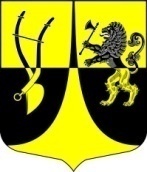 Администрациямуниципального образования«Пустомержское сельское поселение»Кингисеппского муниципального районаЛенинградской областиПОСТАНОВЛЕНИЕ  от  14.01.2020 г.       № 4Об отмене постановления от 28.12.2018 № 527«Об утверждении Порядка формирования, утверждения и ведения плана-графика закупок  товаров, работ, услуг                                                                                   для обеспечения  нужд                                                                                                                                МО «Пустомержское сельское поселение»В соответствии с Федеральным законом от 05.04.2013 года № 44-ФЗ «О контрактной системе в сфере закупок товаров, работ, услуг для обеспечения государственных и муниципальных нужд», постановлением Правительства Российской Федерации от 30.09.2019 г. № 1279  «Об установлении порядка формирования, утверждения планов-графиков закупок, внесение изменений в такие планы-графики, размещения планов-графиков закупок в единой информационной системе в сфере закупок, особенности включения информации в такие планы-графики и требование к форме планов-графиков закупок и о признании утратившими силу отдельных решений Правительства Российской Федерации», на основании Устава муниципального образования «Пустомержское сельское поселение» Кингисеппского муниципального района Ленинградской области, администрация муниципального образования «Пустомержское сельское поселение»п о с т а н о в л я е т:Признать утратившими силу постановление администрации от 28.12.2018 № 527 «Об утверждении Порядка формирования, утверждения и ведения плана-графика закупок  товаров, работ, услуг для обеспечения  нужд  МО «Пустомержское сельское поселение».2. При формировании, утверждении планов-графиков закупок, внесении изменений в такие планы-графики, размещении планов-графиков закупок в единой информационной системе в сфере закупок руководствоваться действующим законодательством Российской Федерации.3. Настоящее постановление разместить на официальном сайте администрации МО «Пустомержское сельское поселение» Кингисеппского муниципального района Ленинградской области.4.​ Контроль  исполнения настоящего постановления оставляю за собой.                                                                                                                    Глава администрации                                                   МО «Пустомержское сельское поселение»                                              Д.А. БобрецовИсп. Стерлягов-Созин П.В.тел. 8(81375)64435